  第４８回野田市産業祭（バーチャル産業祭）出展者募集要項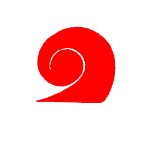 　野田市産業祭は、市民の皆さまと地域商工業者が一堂に会する秋の恒例イベントです。今年度は、新型コロナウイルスの影響により、市内の多くのイベントについて中止や延期など余儀なくされております。野田市産業祭につきましても、例年同様の開催は中止となりましたが、オンラインを活用し、市民の皆様に地域の商工業を身近に感じていただき、日頃の販売活動・生産活動の状況をＰＲ出来る場を設けようと、新たな試みをいたします。本年、野田市産業祭は第４８回を迎え、バーチャル産業祭として１０月１７日（土）にWebサイトを開設いたします。そこで、下記のとおりこのサイトへの出展者を募集いたします。下記「注意事項」をご確認の上、お申込みください。記  開 設 日　令和２年１０月１７日(土)   出展場所  野田市バーチャル産業祭サイト サンプルページ準備中  出展内容  製品・商品ＰＲまたは企業・店舗・団体ＰＲ  出展資格　野田市内で商工業を営む企業・店舗、または野田市内に活動拠点のある団体  出 展 料  ６,０００円　※動画製作を希望される場合は別途料金を頂きます。(裏面)※出展料は８月３１日（月）までに事務局あてお支払いをお願いします。　出展期間　令和２年１０月１７日～令和３年９月末日(バーチャル産業祭Webサイト掲載期間)  申込締切  令和２年８月７日（金）　（※窓口は土日を除く）            ※動画製作は先着順になります！希望者多数の際は、ご希望に添えない場合がございます。申込方法  申込書に必要事項を記入し、事務局に持参頂くかＦＡＸまたはE-mailでお申込みください。説 明 会  令和２年８月４日（火） ①15時より ②18時より ※ご希望の時間帯をお選び下さい。　　　　　※場所：野田商工会議所（欅のホール５階）大会議室　　　　　※サイト･出展概要及び動画製作方法・求人案内・Live配信の内容を中心に説明会を行います。（説明会の様子は、説明会終了後動画でも配信致します。）※参加ご希望の方は申込用紙に記載頂くか、または電話・E-mailで事務局までご連絡下さい。事 務 局　野田市中野台168-1　野田商工会議所内  野田市産業祭運営委員会            TEL：7122‐3585　FAX：7122‐7185　E-mail：info@nodacci.or.jp以　上　注　意　事　項下記のいずれかに該当する情報の掲載を禁止します。政治的・宗教的活動のＰＲと思われるもの商品・製品の紹介に際し、免許・許可等が義務付けられている物で資格をえていないもの野田市産業祭運営委員会（以下、「甲」という）または第三者の著作権、肖像権等を侵害するもの、またはそのおそれのあるもの公序良俗に反するものその他、甲が不適切と判断したもの本サービスにおける免責と損害賠償については以下の通りとします。甲は、本サービスにおいて正確な情報を提供するよう努めるものとするが、その内容等について甲が保証するものではない。甲は、本サービスの利用または上記禁止事項により発生した利用者の損害（第三者との間で生じた紛争等に起因する損害を含む）、および本サービスを利用できなかったことにより発生した利用者または第三者の損害に対し、いかなる責任および損害賠償を負わないものとする。甲は、機器の故障、ネットワーク障害、天災およびその他正当な理由により本サービスの全部または一部を変更あるいは中止することがあり、それにより生じた利用者の損害ついては一切の責任を負わないものとする。利用者による本サービスの利用が原因で第三者との間に紛争が生じた場合は、当該利用者の責任において解決し、第三者または甲が被った損害については当該利用者の責任においてその損害を賠償する。本サービスから他のWebサイトへリンクされている場合は、甲は当該Webサイトに掲載されている情報の正確性、合法性について保証するものではなく、当該Webサイトの利用に起因して生じた利用者または第三者の損害について一切の責任を負わないものとする。納付後の出展料につきましては、原則としてご返金できませんのでご了承ください。＊募集要項の注意事項を承諾した上で、申込みします。＊現在または将来にわたって暴力団等反社会的勢力に該当しないことを宣誓します。第４８回野田市産業祭出展申込書　Fax 04-7122-7185※ご記入いただいた情報は、各種連絡・情報提供、及び出展者の調査・分析のために利用することがあります。動画制作料金プラン表【税込金額】※動画は、産業祭YouTubeチャンネルに掲載します。※撮影、編集したデータはお渡しします。自社のWebサイト、YouTube等でご利用いただけます。事業所名フリガナフリガナフリガナフリガナ事業所名事 業 所所 在 地〒　　　　　　　　　　TEL　 　   （　　　）　　　　　　　　　　FAX　  　  （　　　）〒　　　　　　　　　　TEL　 　   （　　　）　　　　　　　　　　FAX　  　  （　　　）〒　　　　　　　　　　TEL　 　   （　　　）　　　　　　　　　　FAX　  　  （　　　）〒　　　　　　　　　　TEL　 　   （　　　）　　　　　　　　　　FAX　  　  （　　　）担当者名フリガナフリガナフリガナフリガナ担当者名担当者連絡先TEL  ： 　　　　　（　　　　）TEL  ： 　　　　　（　　　　）TEL  ： 　　　　　（　　　　）TEL  ： 　　　　　（　　　　）担当者連絡先E-mail：E-mail：E-mail：E-mail：ホームページＵＲＬ以下の該当する項目に☑を入れてください以下の該当する項目に☑を入れてください以下の該当する項目に☑を入れてください以下の該当する項目に☑を入れてください以下の該当する項目に☑を入れてください出展区分企業店舗店舗団体出展内容□ 製品・商品ＰＲ□ 製品・商品ＰＲ□ 企業・店舗・団体ＰＲ□ 企業・店舗・団体ＰＲ求人案内□ 掲載する□ 掲載する□ 掲載しない□ 掲載しないYouTubeLive配信による製品・商品ＰＲ□ 希望する□ 希望する□ 希望しない□ 希望しないYouTubeLive配信による製品・商品ＰＲ※10月17日（土）Live配信を行います。希望者多数の場合は抽選になります。※10月17日（土）Live配信を行います。希望者多数の場合は抽選になります。※10月17日（土）Live配信を行います。希望者多数の場合は抽選になります。※10月17日（土）Live配信を行います。希望者多数の場合は抽選になります。ＰＲ動画の掲載・制作□ 希望する希望プラン番号希望プラン番号□ 希望しないＰＲ動画の掲載・制作※希望される場合は、希望プランの欄に下記表の番号をご記入下さい。※希望される場合は、希望プランの欄に下記表の番号をご記入下さい。※希望される場合は、希望プランの欄に下記表の番号をご記入下さい。※希望される場合は、希望プランの欄に下記表の番号をご記入下さい。出展者説明会8月4日(火) 野田商工会議所参加する □①15時　□②18時　　　□参加しない＊参加される場合は、希望する回（時間）に☑をご記入ください。参加する □①15時　□②18時　　　□参加しない＊参加される場合は、希望する回（時間）に☑をご記入ください。参加する □①15時　□②18時　　　□参加しない＊参加される場合は、希望する回（時間）に☑をご記入ください。参加する □①15時　□②18時　　　□参加しない＊参加される場合は、希望する回（時間）に☑をご記入ください。動画内容動画内容動画再生時間動画再生時間ＰＲ動画 ・ 工場見学動画ＰＲ動画 ・ 工場見学動画30秒未満30秒～3分①既にオリジナル動画がある。または、自分で撮影し無加工で掲載2,0002,000②自分で撮影した動画へタイトル、テロップ等の追加10,00015,000③数枚の静止画（写真）で動画作成。BGMのみ30,00035,000④数枚の静止画（写真）で動画作成。BGM、ナレーション入50,00060,000⑤スマートフォンで簡易撮影、動画編集。BGMのみ80,000100,000⑥スマートフォンで簡易撮影、動画編集。BGM、ナレーション入100,000120,000⑦スタッフ2名、デジタル一眼で撮影、編集。BGMのみ100,000120,000⑧スタッフ2名、デジタル一眼で撮影、編集。BGM、ナレーション入130,000150,000⑨⑧の内容で、工場見学ムービー（製造過程や作業風景）を製作応相談応相談